Jak wybrać odpowiednie buty trekkingowe męskieSezon górski i wspinaczkowy właśnie się rozpoczął, w związku z tym musimy pomyśleć o odpowiednim obuwiu na te eskapady. Obecnie na rynku jest spory wybór <em>butów trekkingowych męskich</em>, przez co możemy być dość zdezorientowani podczas zakupów. W tym artykule chociaż trochę przybliżymy Ci na co warto zwracać uwagę.Buty trekkingowe męskie - Czy warto je kupić?Jeśli planujemy wycieczkę w góry to w swojej garderobie zawsze warto mieć buty trekkingowe męskie, gdyż zapewnią nam komfort i bezpieczeństwo podczas wyprawy. Ważne, aby buty były dobrze wyprofilowane i dopasowane do kształtu naszych stóp. Dobre buty trekkingowe, będą miały zachowaną odpowiednią przyczepność do podłoża. 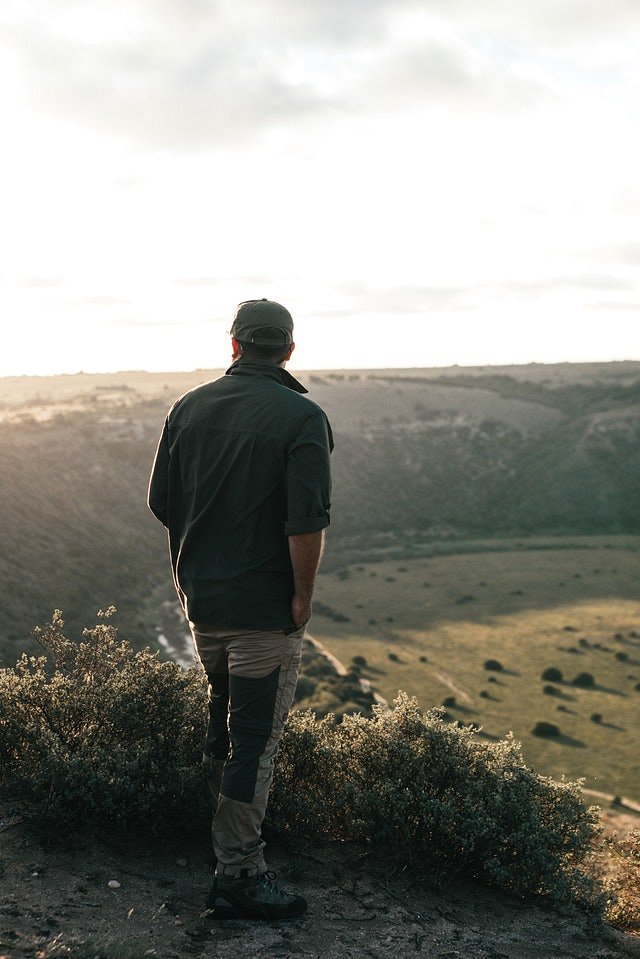 Jakie buty trekkingowe męskie kupićZanim zdecydujemy się na zakup butów trekkingowych męskich, powinniśmy się zastanowić, jakiego rodzaju będą nasze wycieczki. Czy będą to spacery po dolinach i niezbyt trudnym terenie czy zaawansowane wspinaczki po stromych górach? Jeśli to będzie pierwsza opcja, możemy się zdecydować na zakup półbutów i to nam w zupełności powinno wystarczyć. Natomiast w drugiej sytuacji, musimy już pomyśleć o butach trekkingowych. Na co zwracać uwagę podczas zakupu? Tak jak wspominaliśmy na rynku jest ogromny wybór butów trekkingowych męskich więc musimy wiedzieć na co zwracać przede wszystkim uwagę podczas zakupów. W pierwszej kolejności ważnym aspektem jest grubość podeszwy naszych butów. To od niej zależy prawidłowa amortyzacja naszych mięśni i ścięgien podczas wędrówki. Kolejną ważną rzeczą jest wysokość cholewki, która zapewni nam odpowiednią stabilizację. Dla mniej doświadczonych osób zaleca się wybór wyższej cholewki. Dużo ludzi, podczas zakupów takich butów, zwraca uwagę na ich nieprzemakalność. Taką właściwość możemy osiągnąć, również po przez odpowiednie środki chemiczne. 